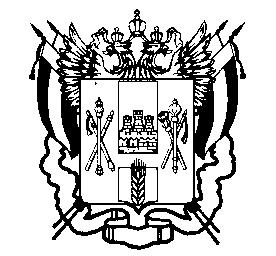 МИНИСТЕРСТВО ОБЩЕГО И ПРОФЕССИОНАЛЬНОГО ОБРАЗОВАНИЯРОСТОВСКОЙ ОБЛАСТИПОСТАНОВЛЕНИЕ30.07.2015									№  5г. Ростов-на-ДонуО внесении изменений в постановление министерства общего и профессионального образования Ростовской области от 28.03.2014 № 1В целях совершенствования деятельности образовательных организаций по предоставлению образовательных услуг, обеспечения подготовки образовательных организаций к внедрению федерального государственного образовательного стандарта начального общего образования обучающихся с ограниченными возможностями здоровья, утвержденного приказом Минобрнауки России от 19.12.2014 № 1598, федерального государственного образовательного стандарта обучающихся с умственной отсталостью (интеллектуальными нарушениями), утвержденного приказом Минобрнауки России от 19.12.2014 № 1599, министерство общего и профессионального образования Ростовской области п о с т а н о в л я е т:Внести в приложение к постановлению минобразования Ростовской области от 28.03.2014 № 1 «Об утверждении Порядка регламентации и оформления отношений государственной и муниципальной образовательной организации Ростовской области и родителей (законных представителей) обучающихся, нуждающихся в длительном лечении, а также детей-инвалидов в части организации обучения по основным общеобразовательным программам на дому или в медицинских организациях» изменения согласно приложению.Постановление вступает в силу со дня его официального опубликования.Контроль за выполнением постановления возложить на заместителя министра общего и профессионального образования Ростовской области М.А. Мазаеву.Министр									Л.В. БалинаПостановление вносит отдел специального образования и здоровьесбереженияв сфере образования минобразования Ростовской областиНачальник отдела В.В. СкаргаПриложениек постановлениюминистерства общего и профессионального образованияРостовской областиот 30.07.2015 № 5Изменения, вносимые в приложение к постановлению министерства общего и профессионального образования Ростовской области от 28.03.2014 № 1 «Об утверждении Порядка регламентации и оформления отношений государственной и муниципальной образовательной организации Ростовской области и родителей (законных представителей) обучающихся, нуждающихся в длительном лечении, а также детей-инвалидов в части организации обучения по основным общеобразовательным программам на дому или в медицинских организациях»Абзац третий пункта 2.4. раздела 2 изложить в редакции:«Индивидуальный учебный план разрабатывается образовательной организацией на основе распределения учебной нагрузки (приложение №3 к Порядку), с учетом индивидуальных особенностей ребенка, медицинских рекомендаций, согласовывается с родителями (законными представителями) обучающегося на дому и утверждается приказом руководителя образовательной организации.».Приложение № 3 изложить в редакции:								«Приложение № 3 к ПорядкуРаспределение учебной нагрузки для формирования индивидуального учебного плана обучения на дому Распределение учебной нагрузки для обучающегося на дому на учебную неделюРаспределение учебной нагрузки для обучающегося на дому на учебный год* В индивидуальном учебном плане предусматриваются часы самостоятельной работы, которые входят в максимальную нагрузку обучающегося. Содержание самостоятельной работы обучающегося на дому должно быть включено в рабочую программу учителя по предмету и направлено на расширение и углубление практических знаний и умений по данному предмету, на усвоение межпредметных связей.Самостоятельная работа выполняется обучающимися по заданию педагогического работника, в том числе с использованием дистанционных технологий».Учебная нагрузка обучающегосяКоличество часов в неделю по классамКоличество часов в неделю по классамКоличество часов в неделю по классамКоличество часов в неделю по классамКоличество часов в неделю по классамКоличество часов в неделю по классамКоличество часов в неделю по классамКоличество часов в неделю по классамКоличество часов в неделю по классамКоличество часов в неделю по классамКоличество часов в неделю по классамУчебная нагрузка обучающегосяIIIIIIIVVVIVIIVIIIIXXXIОбязательная нагрузка обучающегося1313131313141616161818Часы самостоятельной работы обучающегося*810101016161617171616Максимально допустимая нагрузка обучающегося2123232329303233333434Учебная нагрузка обучающегосяКоличество часов в год по классамКоличество часов в год по классамКоличество часов в год по классамКоличество часов в год по классамКоличество часов в год по классамКоличество часов в год по классамКоличество часов в год по классамКоличество часов в год по классамКоличество часов в год по классамКоличество часов в год по классамКоличество часов в год по классамУчебная нагрузка обучающегосяIIIIIIIVVVIVIIVIIIIXXXIОбязательная нагрузка обучающегося429442442442442476544544544612612Часы самостоятельной работы обучающегося*264340340340544544544578578544544Максимально допустимая нагрузка обучающегося693782782782986102010881122112211561156